Name________________________________________Date__________________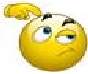 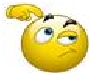 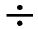 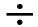 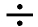 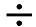 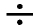 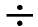 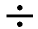 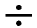 What's the Missing Number?Find the missing number andwrite it in the box.8	=   4	6	=	19	=   3	4	=	215	5   =	9	=	92   =   3	9	3	=4	2   =	12	=	46	=   3	4	=	1copyright Teachfuzz.com 2009Name________________________________________Date__________________What's the Missing Number?Answers8	2   =   4	6	6	=	19	3   =   3	8	4	=	215	5   =   3	9	1	=	96	2   =   3	9	3	=	34	2   =   2	12	3	=	46	2   =   3	4	4	=	1